 Umhvørvis- og vinnumálaráðið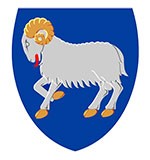 Uppskot tilKunngerð um broyting í kunngerð um stovnan og sjúkufyribyrgjandi rakstur av alibrúkum(sóttreinsing av vatni, sjógvi, frárensli frá kanningarborðum, lokaðar eindir, brakkleggingartíð, sóttreining av tráðum o.a., flyta fisk millum alifirðir, rakstrarætlan og djóravælferð)§ 1 Í kunngerð nr. 80 frá 14. juni 2019 um stovnan og sjúkufyribyrgjandi rakstur, verða gjørdar hesar broytingar:§ 8 verður sum stk. 3 sett: ”Stk. 3. Heilsufrøðiliga starvsstovan kann eftir vandameting geva undantaksloyvi frá kravinum í stk. 1 og 2.”§ 13, stk. 2 verður orðað soleiðis:”Alibrúk og hartil hoyrandi støðir skulu vera merkt við góðkenningarnummari saman við bókstavum sbrt. § 3, stk. 2 við inngongdina til alibrúkið ella tilhoyrandi landstøð.”§ 15, stk. 3 verður orðað soleiðis:”Kanningarrúmið ella kanningarplássið sbrt. stk. 1, nr. 3, sum er ætlað til royndartøku og kanning av fiski, skal vera arbeiðsliga innrættað við stálborðum, arbeiðsljósi, vaski og køldum og heitum vatni. Fría arbeiðsvíddin skal vera í minsta lagi 2 m, og borðhæddin skal vera 90-95 cm frá gólvinum.”§ 22, stk. 8, 9 og 10 verður orðað soleiðis:”stk. 8. Leypandi rakstrarætlanin skal fevna um rakstur næstu 2 árini.Stk. 9. Rakstrarætlanin fyri kleking av rognum á lívstøðum og sjóbúningarstøðum skal í minsta lagi hava upplýsingarnar, ið nevndar eru í skjali 1.Stk. 10. Rakstrarætlanin fyri aling av fiski á lívstøðum, sjóbúningarstøðum og alistøðum skal í minsta lagi hava upplýsingar, ið nevndar eru í skjali 1, fyri hvørja rakstrareind sær.§ 59, stk. 4, nr. 1 og 2 verður orðað soleiðis:”nr. 1. Í sambandi við samskipan av rakstrarætlanum, soleiðis at brakklegging av alistøðum verður framd samstundis,nr. 2. Í sambandi við uppbyggjan og endurnýggjan av lívstovnum og kynbótaarbeiði í hesum sambandi,”Í § 59, stk. 4 verður sum nr. 3 sett:“Í sambandi við samskipan av rakstri á aliøkjum, har annað økið liggur ábært og hitt økið liggur meira vart, soleiðis at tað ber til at ala yngri fisk á einum øki til seinni aling á øðrum øki.”Í § 61, stk. 3 verður sum nr. 4 sett:“4) Fiskur í lokaðum eindum á sjónum er undantikin krøvunum í nr. 1-3.”Í § 65 verður aftaná stk. 4 sum nýtt stk. sett:“stk. 5. Landsdjóralæknin kann stytta brakkleggingartíðina niður í 1 mánaða fyri tey alibrúk ella rakstrareindir, ið eru nevnd í stk. 1, nr. 2, um so er at:fiskurin, undanfarna umfar, hevur verið á sjónum í mesta lagi 12 mánaðir frá tí at fyrsta smoltið er sett út til seinasti fiskurin er tikin,loyvishavarin kann vísa á umhvørvisliga ráðiligan rakstur sambært § 32, stk. 1,økt felli ikki hevur verið í setanini frammanundan orsakað av sjúku ella at fellisorsøkin ikki er staðfest.”Stk. 5 verður eftir hetta stk. 6.§ 71, stk. 2 verður orðað soleiðis:“Áir og vøtn at sleppa í, skulu lúka somu krøv til frástøðu við atliti at smittuskilnaði, sum vera sett sjóbúningarstøðum, sbr. § 9, stk. 1, nr. 2.”Í § 71 verður sum stk. 3 sett:“Stk. 3. Tráður og onnur útgerð, sum er brúkt í eini á ella einum vatni, uttanlands ella innanlands, skulu vaskast og sóttreinsast áðrenn farið verður til aðra á ella annað vatn.”§ 72, stk. 4 og 5 verður strikað. Stk. 6 verður eftir hetta stk. 4. Stk. 4 verður orðað soleiðis:”Stk. 4. Áðrenn góðkenning sbrt. § 70 verður givin ella endurnýggjað, og áðrenn flutningsloyvi sbrt. § 72, stk. 3 verður givið, skal loyvishavarin søkja um góðkenning av skrivligari innanhýsis mannagongd ella skrásetingarskipan, sum Heilsufrøðiliga starvsstovan góðkennir og hevur eftirlit við.”§ 86 verður orðað soleiðis: “§ 86. Um ikki harðari revsing kann áleggjast eftir djóravælferðarlógini ella aðrari lóg, verður við sekt revsaður tann, sum brýtur reglurnar í ásetingunum í hesi kunngerð ella ikki fylgir forboðum ella boðum, sett eftir hesi kunngerð sbrt. djóravælferðarlógini.”Skjal 1, nr. 6, litra e verður orðað soleiðis:”hvussu ætlanin er at fylgja við, stýra og skráseta tey í skjali 2, undir J nevndu tøl.”§ 2Henda kunngerð kemur í gildi dagin eftir, at hon er kunngjørd.Umhvørvis- og vinnumálaráðiðMagnus RasmussenlandsstýrismaðurDagfesting: Skrivið herMál nr.:22/10618-2Málsviðgjørt:PEE